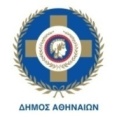 ΕΛΛΗΝΙΚΗ  ΔΗΜΟΚΡΑΤΙΑΝΟΜΟΣ ΑΤΤΙΚΗΣ ΔΗΜΟΣ  ΑΘΗΝΑΙΩΝ ΓΕΝΙΚΗ Δ/ΝΣΗ ΟΙΚΟΝΟΜΙΚΩΝ Δ/ΝΣΗ ΠΡΟΜΗΘΕΙΩΝ ΚΑΙ ΑΠΟΘΗΚΩΝΤΜΗΜΑ  ΔΙΑΔΙΚΑΣΙΩΝ ΣΥΝΑΨΗΣ ΔΗΜΟΣΙΩΝ ΣΥΜΒΑΣΕΩΝΠΡΟΜΗΘΕΙΑ:Δύο (2) Αυτοκινούμενων Τετράτροχων Οχημάτων Πλύσης-Στέγνωσης Δαπέδων Κοινοχρήστων Χώρων και η ετήσια συντήρηση αυτών για το χρονικό διάστημα των δύο (2) ετών και ενός (1) Αυτοκινούμενου Τρίτροχου Αναρροφητικού Σαρώθρου και η ετήσια συντήρηση αυτού για το χρονικό διάστημα των δύο (2) ετώνΦΥΛΛΟ ΣΥΜΜΟΡΦΩΣΗΣ ΟΜΑΔΑΣ 1ΦΥΛΛΟ ΣΥΜΜΟΡΦΩΣΗΣ ΟΜΑΔΑΣ 2Ο ΠΡΟΣΦΕΡΩΝΥΠΟΓΡΑΦΗ - ΣΦΡΑΓΙΔΑ................, ......./......../2023ΑΡΘΡΟ 1: Αυτοκινούμενο Τετράτροχο Όχημα Πλύσης-Στέγνωσης Δαπέδων Κοινοχρήστων ΧώρωνΑΡΘΡΟ 2: Ετήσια Συντήρηση για Αυτοκινούμενο Τετράτροχο Όχημα Πλύσης-Στέγνωσης Δαπέδων Κοινοχρήστων ΧώρωνΑΡΘΡΟ 1: Αυτοκινούμενο Τετράτροχο Όχημα Πλύσης-Στέγνωσης Δαπέδων Κοινοχρήστων ΧώρωνΑΡΘΡΟ 2: Ετήσια Συντήρηση για Αυτοκινούμενο Τετράτροχο Όχημα Πλύσης-Στέγνωσης Δαπέδων Κοινοχρήστων ΧώρωνΑΡΘΡΟ 1: Αυτοκινούμενο Τετράτροχο Όχημα Πλύσης-Στέγνωσης Δαπέδων Κοινοχρήστων ΧώρωνΑΡΘΡΟ 2: Ετήσια Συντήρηση για Αυτοκινούμενο Τετράτροχο Όχημα Πλύσης-Στέγνωσης Δαπέδων Κοινοχρήστων ΧώρωνΑΡΘΡΟ 1: Αυτοκινούμενο Τετράτροχο Όχημα Πλύσης-Στέγνωσης Δαπέδων Κοινοχρήστων ΧώρωνΑΡΘΡΟ 2: Ετήσια Συντήρηση για Αυτοκινούμενο Τετράτροχο Όχημα Πλύσης-Στέγνωσης Δαπέδων Κοινοχρήστων ΧώρωνΑΡΘΡΟ 1: Αυτοκινούμενο Τετράτροχο Όχημα Πλύσης-Στέγνωσης Δαπέδων Κοινοχρήστων ΧώρωνΑΡΘΡΟ 2: Ετήσια Συντήρηση για Αυτοκινούμενο Τετράτροχο Όχημα Πλύσης-Στέγνωσης Δαπέδων Κοινοχρήστων ΧώρωνΠροσφερόμενο Προϊόν:___________________________________________________________________Προσφερόμενο Προϊόν:___________________________________________________________________Προσφερόμενο Προϊόν:___________________________________________________________________Προσφερόμενο Προϊόν:___________________________________________________________________Προσφερόμενο Προϊόν:___________________________________________________________________Α/ΑΠΕΡΙΓΡΑΦΗΑΠΑΙΤΗΣΗΑΠΑΝΤΗΣΗΠΑΡΑΤΗΡΗΣΕΙΣ/ ΠΑΡΑΠΟΜΠΕΣΓενικά ΧαρακτηριστικάΌπως ορίζονται στην σχετική μελέτη της διακήρυξηςΝΑΙΠλαίσιο ΟχήματοςΌπως ορίζονται στην σχετική μελέτη της διακήρυξηςΝΑΙΚινητήραςΌπως ορίζονται στην σχετική μελέτη της διακήρυξηςΝΑΙΣύστημα Μετάδοσης ΚίνησηςΌπως ορίζονται στην σχετική μελέτη της διακήρυξηςΝΑΙΣύστημα ΠέδησηςΌπως ορίζονται στην σχετική μελέτη της διακήρυξηςΝΑΙΣύστημα ΔιεύθυνσηςΌπως ορίζονται στην σχετική μελέτη της διακήρυξηςΝΑΙΥδραυλικό σύστημαΌπως ορίζονται στην σχετική μελέτη της διακήρυξηςΝΑΙΚαμπίνα οδήγησηςΌπως ορίζονται στην σχετική μελέτη της διακήρυξηςΝΑΙΣύστημα πλύσης δαπέδωνΌπως ορίζονται στην σχετική μελέτη της διακήρυξηςΝΑΙΣύστημα στέγνωσης δαπέδωνΌπως ορίζονται στην σχετική μελέτη της διακήρυξηςΝΑΙΚάδος οχήματοςΌπως ορίζονται στην σχετική μελέτη της διακήρυξηςΝΑΙΔεξαμενή καθαρού νερούΌπως ορίζονται στην σχετική μελέτη της διακήρυξηςΝΑΙΛοιπά χαρακτηριστικάΌπως ορίζονται στην σχετική μελέτη της διακήρυξηςΝΑΙΠιστοποιητικά ποιότηταςΌπως ορίζονται στην σχετική μελέτη της διακήρυξηςΝΑΙΔήλωση συμμόρφωσης (CE)Όπως ορίζονται στην σχετική μελέτη της διακήρυξηςΝΑΙΕγγύηση-Τεχνική Υποστήριξη-ΠαράδοσηΌπως ορίζονται στην σχετική μελέτη της διακήρυξηςΝΑΙΠαροχή Υπηρεσιών-Πρόγραμμα συντήρησηςΌπως ορίζονται στην σχετική μελέτη της διακήρυξηςΝΑΙΑΡΘΡΟ 3: Αυτοκινούμενο Τρίτροχο  Αναρροφητικό ΣάρωθροΑΡΘΡΟ 4: Ετήσια Συντήρηση για Αυτοκινούμενο Τρίτροχο Αναρροφητικό ΣάρωθροΑΡΘΡΟ 3: Αυτοκινούμενο Τρίτροχο  Αναρροφητικό ΣάρωθροΑΡΘΡΟ 4: Ετήσια Συντήρηση για Αυτοκινούμενο Τρίτροχο Αναρροφητικό ΣάρωθροΑΡΘΡΟ 3: Αυτοκινούμενο Τρίτροχο  Αναρροφητικό ΣάρωθροΑΡΘΡΟ 4: Ετήσια Συντήρηση για Αυτοκινούμενο Τρίτροχο Αναρροφητικό ΣάρωθροΑΡΘΡΟ 3: Αυτοκινούμενο Τρίτροχο  Αναρροφητικό ΣάρωθροΑΡΘΡΟ 4: Ετήσια Συντήρηση για Αυτοκινούμενο Τρίτροχο Αναρροφητικό ΣάρωθροΑΡΘΡΟ 3: Αυτοκινούμενο Τρίτροχο  Αναρροφητικό ΣάρωθροΑΡΘΡΟ 4: Ετήσια Συντήρηση για Αυτοκινούμενο Τρίτροχο Αναρροφητικό ΣάρωθροΑΡΘΡΟ 3: Αυτοκινούμενο Τρίτροχο  Αναρροφητικό ΣάρωθροΑΡΘΡΟ 4: Ετήσια Συντήρηση για Αυτοκινούμενο Τρίτροχο Αναρροφητικό ΣάρωθροΠροσφερόμενο Προϊόν:___________________________________________________________________Προσφερόμενο Προϊόν:___________________________________________________________________Προσφερόμενο Προϊόν:___________________________________________________________________Προσφερόμενο Προϊόν:___________________________________________________________________Προσφερόμενο Προϊόν:___________________________________________________________________Προσφερόμενο Προϊόν:___________________________________________________________________Α/ΑΠΕΡΙΓΡΑΦΗΑΠΑΙΤΗΣΗΑΠΑΝΤΗΣΗΠΑΡΑΤΗΡΗΣΕΙΣ/ ΠΑΡΑΠΟΜΠΕΣΠΑΡΑΤΗΡΗΣΕΙΣ/ ΠΑΡΑΠΟΜΠΕΣΓενικά Χαρακτηριστικά - ΑπαιτήσειςΌπως ορίζονται στην σχετική μελέτη της διακήρυξηςΝΑΙΠλαίσιο ΟχήματοςΌπως ορίζονται στην σχετική μελέτη της διακήρυξηςΝΑΙΚινητήραςΌπως ορίζονται στην σχετική μελέτη της διακήρυξηςΝΑΙΣύστημα Μετάδοσης ΚίνησηςΌπως ορίζονται στην σχετική μελέτη της διακήρυξηςΝΑΙΣύστημα ΠέδησηςΌπως ορίζονται στην σχετική μελέτη της διακήρυξηςΝΑΙΣύστημα ΔιεύθυνσηςΌπως ορίζονται στην σχετική μελέτη της διακήρυξηςΝΑΙΥδραυλικό σύστημαΌπως ορίζονται στην σχετική μελέτη της διακήρυξηςΝΑΙΚαμπίνα χειρισμούΌπως ορίζονται στην σχετική μελέτη της διακήρυξηςΝΑΙΣύστημα πλύσης δαπέδων-κάδος νερούΌπως ορίζονται στην σχετική μελέτη της διακήρυξηςΝΑΙΣύστημα στέγνωσης δαπέδων-κάδος ακαθάρτωνΌπως ορίζονται στην σχετική μελέτη της διακήρυξηςΝΑΙΣύστημα σάρωσης-κάδος απορριμμάτωνΌπως ορίζονται στην σχετική μελέτη της διακήρυξηςΝΑΙΕγγύηση-Τεχνική Υποστήριξη-ΠαράδοσηΌπως ορίζονται στην σχετική μελέτη της διακήρυξηςΝΑΙΠιστοποιητικά ποιότηταςΌπως ορίζονται στην σχετική μελέτη της διακήρυξηςΝΑΙΔήλωση συμμόρφωσης (CE)Όπως ορίζονται στην σχετική μελέτη της διακήρυξηςΝΑΙΠαροχή Υπηρεσιών-Πρόγραμμα συντήρησηςΌπως ορίζονται στην σχετική μελέτη της διακήρυξηςΝΑΙ